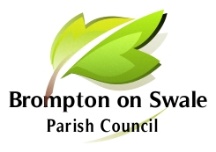 Minutes of the Parish Council Meeting held Thursday 7 December 2023 at 7.00pm at the Community Sports Hall, Honeypot Road, Brompton-on-SwalePresent:	Councillors S Rudge (Chair) A Guest, R Allinson, A Lerigo, L Addington and Councillor Carl Les1.	To receive apologies and approve reasons for absence:  Councillor Allinson, Councillor Dempsey, PCSO Elliott Brown2.	Declaration of Interest:  None3.	Public Participation: Members of the public who wish to speak regarding an item within the remit of the Parish Council may do so. PLEASE NOTE: Total time limit for this item is 30 minutes, each speaker limited to a 5-minute slot.  3.1	The council agreed to co-opt John Weatherby onto the Parish Council, all councillors approved the co-option.  Declaration of Acceptance was signed and the clerk will forward to NYC Elections office.  Action The Clerk4.    	To confirm the Minutes of the Last Meeting held on 2 November 2023.	Resolved to accept the minutes of the meeting as a true and accurate record.  Proposed Councillor Lerigo, seconded Councillor Guest.5.	Matters Arising5.1 	Augustus Gardens – An update was received from Persimmon Homes on various outstanding issues.  The issue of drainage and the watercourse was discussed, and the lack of information provided in the update.  The Clerk to respond to Persimmon Homes and request further information on all the issues.  	The Persimmon Community Champions funding scheme was discussed and it was agreed to complete an application to seek funding for the allotment project.  The Clerk will complete the application and pass to Councillor Rudge before submitting.  Councillor Rudge will ask Councillor Allinson for the costings to complete the application.				Action Councillor Rudge / The Clerk5.2 	Reinforcing the Riverside – There has been further erosion of the riverbank.  The main path has now been closed and signs diverting people to alternative path have been posted. Messages have been posted on Facebook. 		It was agreed that the height of some trees may need to be reduced to avoid them taking further areas of the bank away.  The Clerk to arrange for a quote to be obtained. 	Action The Clerk5.3 	Allotments Site – Awaiting date for clearance work to be undertaken by the contractor. 5.4	Temporary Speed Limit – Request sent to NYC to request temporary speed limit on Richmond Road to be made permanent.  NYC confirmed they will submit the request and advise accordingly.  5.5	School Project – Councillor Guest confirmed that the school is interested in the Parish Council sponsoring a project for the 80th D-Day anniversary celebrations next year.  Further details to be confirmed in the new year.5.6	Tree River Lane - Awaiting confirmation from NYC if an area on Brompton Park will be allowed.  6 Reports:6.1 	Report from NYC – Councillor Les	Councillor Les thanked the council for the donation to Citizens Advice.	Various consultations have been launched recently, including nature recovery and household recycling.  Details have been circulated to all councillors.	Consultation on the new 5 year Local Plan will be commencing shortly.  There will be a call for sites to be made available for planning.6.2	Report from Police – PCSO Elliot BrownThe last month’s report was discussed at the meeting. some concerns were raised at the increase in reported crimes in the area.6.3 	Report from the Village SocietyThe Christmas lights switch on was held last weekend and was well attended.  Invoice for the tree donation to be forwarded shortly.7 	Current Issues	7.1 	Meeting Dates 2024 – The dates for 2024 were discussed, one change agreed for the October meeting.  The Clerk to circulate and advertise.  						Action The Clerk7.2	Clerks Expenses – Councillor Rudge proposed that the home office expenses for The Clerk be increased, as this has not been reviewed for over 3 years.  It was agreed that the monthly payment be increased to £34.66 with effect from December 2023 and then reviewed on annual basis.  Proposed Councillor Rudge seconded Councillor Lerigo.8 	Parish Finances	8.1	To receive and note payments previously authorized and receipts (circulated prior to the meeting)It was resolved to receive and accept the payments and receipts. Proposed Councillor Guest seconded Councillor Weatherby8.2	To Receive a Bank Reconciliation and Budget Comparison for the year to date (circulated prior to the meeting).It was resolved to receive and accept the bank reconciliation and budget report.  Proposed Councillor Guest seconded Councillor Lerigo8.3	The clerk’s salary increase as per the new NJC pay award to £13.06 per hour was discussed and approved. Increase of £43.77 per month, backdated pay £350.16 from 1 April 2023. Proposed Councillor Guest Seconded Councillor Lerigo8.4	Details of the proposed budget were circulated prior to the meeting.  The Clerk outlined the changes for the 2024/5 budget, this was discussed in detail and approved by Councillors.  Proposed Councillor Guest seconded Councillor Addington.8.5	Details of the proposed precept for 24/5 were circulated prior to the meeting.  It was recognised that additional funding would be required for the riverside strengthening and allotment site.  It was agreed that an increase of 10% be approved for 2024/5 totalling£2,203.95.  Proposed Councillor Guest seconded Councillor Lerigo.9 	Correspondence:   	No new correspondence10 	To Consider and decide upon the following Planning Applications:No new planning applications	11 	To receive the following Planning Decisions/Information	No comments12	Minor Matters12.1	A discussion was held on the various outstanding planning issues raised with NYC.  It was agreed that the Clerk will request an update and advise councillors accordingly.  	Action The Clerk13 	Date of Next Meeting:  Thursday 18 January 2024 at 7.00 p.m.at the Community Sports Hall.Signed: ………………………………………………………….Date: ……………………………………………………………11.1ZD23/00202/FULL73 Richmond Road – Replace existing wall with gabion wallGranted11.2ZD23/00384/FULLRepeater Station Gatherley Road – Conversion to 3 bedroom apartment and creative space.No Objections11.3ZD23/00453/FULL16 Bridge Road – Erection of perimeter fencing to front garden.No Objections